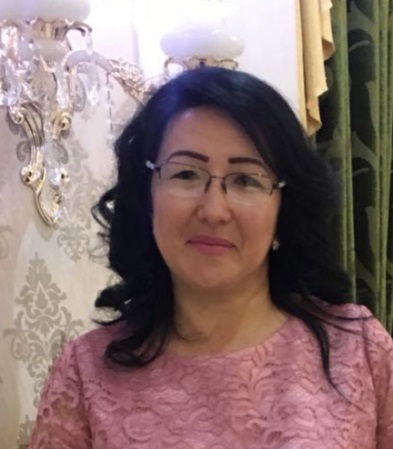 Оспанова Гульжана Жандарбековна, мемлекеттік арнаулы (коррекциялық)№33 «Ақбота» бөбекжай-балабақшасыорыс тілі мұғаліміОңтүстік Қазақстан облысы, Шымкент қаласыВ гостях у радугиОбразовательная область: «Коммуникация»Раздел: Русский языкЦель урока: знакомить детей с явлениями природы, развить потребность использовать их в своей речи: воспитать вежливость и доброе отношение к природе, формировать умение узнавать явления природы по их описанию. Знакомить детей с особенностями осени.Ожидаемые результаты:Знать: знакомить детей с природными явлениями.Иметь: знакомиться с осенними особенностями и явлениями.Уметь: уметь распознавать природные явления в соответствие времени года. Этапы деятельностиДействия учителяДействия детейМотивационно-побудительныйВедущий: -Дети ! Сегодня у нас чудесный, прекрасный день, мы с вами идем в гости к радуге.-Дети, сколько цветов имеет радуга?-СемьВедущий: Давайте мы сейчас об этом расскажем и покажем.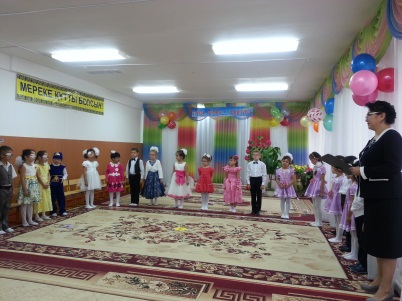 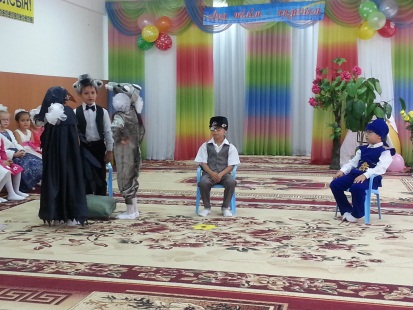 Дети выходят под музыку и становятся в пол круга.Дети Хором:Радуга разноцветная К нам пришлаСемь цветов принеслаКрасный помидорОранжевый апельсин,Желтое солнце нас согреваетЗеленая травка землю украшаетГолубые цветы растут,В синем небе облака плывутФиолетовый баклажан и слива.Все вместе: Спасибо, радуга,Ты так красива.Организационно-поисковыйВедущий: -У радуги каждый цвет имеет свое место, чтобы запомнить цвета радуги, надо знать поговорку. Наши дети ее знают, давайте ее скажем. Посмотрите это цветная поговорка. По первым буквам можно угадать цвета радуги.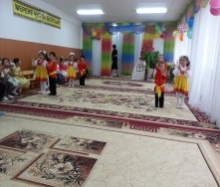 Ведущий: Дети, какие государственные символы РК вы знаете?Ведущий: - Солнце есть на флаге Казахстана?Ведущий: Как называется наша Республика? 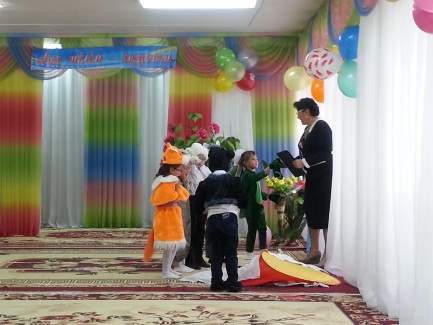 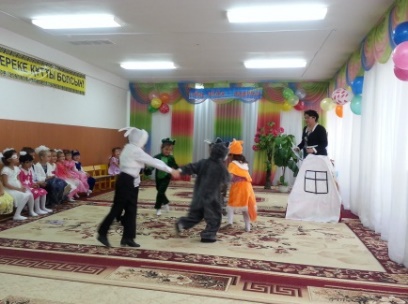 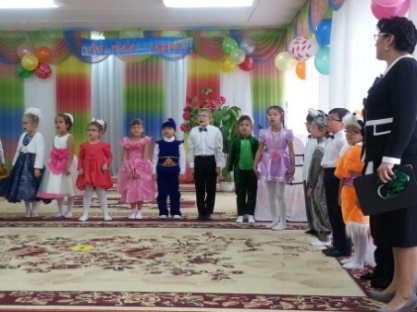 Песня: «Зеңгір көктем»Ведущий: Лучи солнца символизируют дружбу всех народов, живущих в Казахстане.Ведущий: Дети вы рассказали стихи, спели песню про Казахстан, про дружбу, про солнышко, а какие пословицы вы знаете?Сая: Смотри солнышко в окно         Смотри улыбается          Мы похлопаем ему          Нам все это нравитсяАлуа: Солнышко мой добрый другСветит всем вокругГимн, Герб, Флаг.Алина: Изображение золотого солнца с лучами – это мир, богатство КазахстанРаимбек:Цвети, расти наш КазахстанСтрана моя роднаяТебя мы славим всеОт края и до краяМерей:Казахстан любимый мой Буду я всегда с тобой Здесь родители, друзьяЭто родина мояСафия:Мой Казахстан, мой дом роднойМне все в нем мило и пригожеМой Казахстан, мой край степнойИ нет мне Родины дорожеАйшулу:Казахстан наш дружный домБольшой семьей мы в нем живемГоржусь, что это Родина моя! Казахстан моя земляИбрагим:Цвети и красуйся Родная земляМы песней прекрасной славим тебя!Диас: Дети всей земли Дружбе рады и верны Дружим мы и снами вместеДружат игры, танцы, песниАлина:В Казахстане мы живемДружим вместе и поем Очень много здесь ребятДружно жить они хотятАлина: На своей Родине каждое дерево улыбаетсяАйшулу:Свою Родину прекрасную никогда не забывай.Ибрагим: Где птица не летает, а свое гнездо знаетСофия: Человек без народа, что дерево без плода.Сая: При солнышке тепло, при матушке доброРаимбек: Солнце дает тепло и свет , без него жизни нет.Рефлексивно-корректирующий(Заходит осень с дарами под музыку)Я осень золотаяКрасивая такая Принесла вкусные дарыЗолотой листопад и дождик для ребятХоровод заведем Дружно песню все споем(Хоровод осень с детьми под музыку)Осень: Давайте поиграем, цвета радуги угадаемИгра: Дети собирают урожай и по цветам различают.Ведущий: Дети, а что еще осенью бывает?-Какого цвета бывает дождь?-А вы знаете дети, голубой дождь он теплый, если синий дождь, он холодный.-А что нам дает дождик? Давайте об этом расскажем и похвалим дождь.Осень: Молодцы дети! Вы вспомнили про дождик. А дождик мой друг.  Осень без дождя не бывает.  И сейчас позову дождика, и вы с ним поиграете.Осень: Дождик выходи!Игра: «Веселый дождик»Осень:Я не просто к вам пришлаЯ подарки принеслаЯблоки сладкие в корзине лежатДля умных, красивых, хороших ребят!(Раздает подарки детям)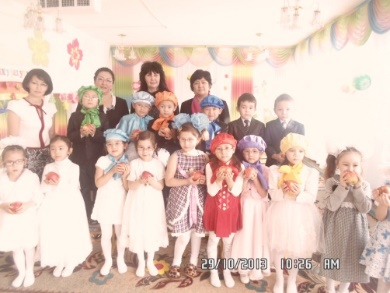 (Осень прощается и уходит)Ведущий: Дети сегодня мы побывали в гостях у радуги. Играли, пели и она стала нашей подружкой. Мир, который нас окружает, он разноцветный, как радуга яркий, красивый. А самое главное счастье видеть его. Любоваться им и радоваться каждому дню. Как прекрасно, дети, когда с вами рядом дедушки, бабушки, папы, мамы, ваши друзья и мир на земле. Давайте об этом споем песню.Песня: «Пусть всегда будет солнце»ДождикГолубой и синийДети встают в круг:От дождя растут цветыОт дождя растут грибыОт дождя расту и я Слова дождику друзья.Осень, осень золотая Хорошо, что ты при шлаТы нам яблок принесла Ты нам хлеба принеслаВсе вместе: Спасибо осень!